Priloge:PRILOGA 2: Podatki o izvedbi notranjih postopkov pred odločitvijo na seji vlade, PRILOGA 3: Predlog sklepa Vlade RS,PRILOGA 4: Obrazložitev,PRILOGA 5: Tabeli (obrazec 3),  PRILOGA 6: Sklep o potrditvi DIIP št.: 4110-18/2022/6 z dne 10. 2. 2022.PRILOGA 3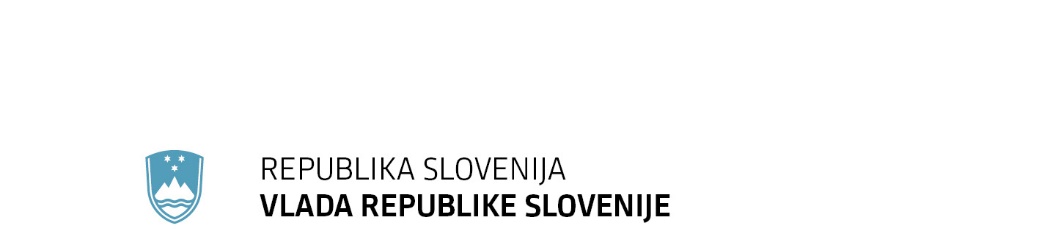 Gregorčičeva 20–25, Sl-1001 Ljubljana	T: +386 1 478 1000 	F: +386 1 478 1607	E: gp.gs@gov.si	http://www.vlada.si/Številka: …………………..Datum: ……………………Na podlagi 5. odstavka 31. člena Zakona o izvrševanju proračunov Republike Slovenije za leti 2022 in 2023 (Uradni list RS, št. 187/2021; v nadaljevanju: ZIPRS2223) je Vlada Republike Slovenije na …. redni seji dne ... ... 2022 pod točko ……., sprejela naslednji SKLEPV Načrtu razvojnih programov za obdobje 2022-2025 se, skladno s podatki iz priložene tabele, uvrsti nov projekt:3330-22-0004  Zavod RS za šolstvo – obnova mansarde in kleti,mag. Janja Garvas HočevarV. D. GENERALNEGA SEKRETARJAPriloga: Tabela.Sklep prejmejo:Ministrstvo za izobraževanje, znanost in šport, Služba Vlade RS za zakonodajo,Generalni sekretariat Vlade RS,Urad Vlade Republike Slovenije za komuniciranje, Ministrstvo za finance.PRILOGA 4OBRAZLOŽITEV:Vladno gradivo je namenjeno uvrstitvi novega projekta v veljavni Načrt razvojnih programov 2022-2025, in sicer: - 3330-22-0004 Zavod Republike Slovenije za šolstvo – obnova mansarde in kleti, ki ne predvidevata povečanja odhodkov iz državnega proračuna, ker gre za prerazporeditev sredstev v okviru Finančnega načrta Ministrstva za izobraževanje, znanost in šport (v nadaljevanju: ministrstvo).3330-22-0004  »Zavod RS za šolstvo – obnova mansarde in kleti«Namen in cilj: Namen investicije je ureditev kleti in mansarde objekta na Poljanski cesti 28, v kateri se nahajajo poslovni prostori javne uprave. Z obnovo kletnih prostorov se bodo zagotovili ustrezni prostori za hranjenje tekočega arhiva, vključno z arhivom Šole za ravnatelje,  ekspedicijski prostori za namene Založbe ZRSŠ in hrambo nujnih izvodov učbeniškega gradiva, prostori za 2-3 delovna mesta arhivarjev ter pripadajoči servisni in tehnični prostori. Neposredni cilji bodo doseženi z ureditvijo sodobnih delovnih prostorov, namestitvijo sodobne opreme za doseganje energetskih prihrankov, zmanjšanjem  vpliv na okolje in izpustov emisij toplogrednih plinov. Opis stanja:V kletnih prostorih se trenutno nahaja arhiv ZRSŠ (3 prostori), delavnica, skladišče poslovni lokal – fotokopirnica, manjši prostor za hrambo materiala, strojnica dvigala in prostor z ogrevalnimi napravami in delom prezračevalnih naprav za ZRSŠ, Dijaški dom Ivana Cankarja in MOL – Oddelek za prostor. V kleti, ki predstavlja 303,10 m2 noto tlorisne površine ni ogrevanja, ni hlajenja in prezračevanja. Svetila so neustrezna, ni dostopa do informacijskega omrežja. Električna napeljava je neustrezna. Prostori niso opremljeni z aktivno požarno zaščito. Prostori so vlažni in prašni, poznajo se posledice poplave v pritličju ZRSŠ (izliv vode iz pitnika). Prostori niso primerni za hranjenje arhivske dokumentacije, še manj za delovna mesta (arhivarji). Neto tlorisna površina mansarde ZRSŠ je 405,35 m2 in sicer je trenutno 22 pisarn s kvadraturo med 9 in 24 kvadratnimi metri. Stene pisarn so provizorične, v posameznih pisarnah je vanje vključeno tudi pohištvo. Neustrezna je predvsem razporeditev prostorov, hlajenje in ogrevanje, električna napeljava in požarna zaščita. Za Projekt je izdelan DIIP. V nadaljevanju se bo izdelal IP in vsa ostala projektna dokumentacija za obnovo. Dela se bodo začela  zaključila v letu 2022.  Investicijska vrednost projekta z DDV je 1.038.265,30 EUR, od tega Ministrstvo za izobraževanje, znanost in šport zagotavlja v letu 2022 sredstva za projekt v višini 1.024.515,90.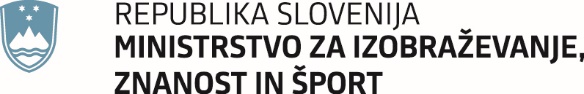 Masarykova cesta 161000 Ljubljana	Gp.mizs@gov.siMasarykova cesta 161000 Ljubljana	Gp.mizs@gov.siMasarykova cesta 161000 Ljubljana	Gp.mizs@gov.siMasarykova cesta 161000 Ljubljana	Gp.mizs@gov.siMasarykova cesta 161000 Ljubljana	Gp.mizs@gov.siMasarykova cesta 161000 Ljubljana	Gp.mizs@gov.siMasarykova cesta 161000 Ljubljana	Gp.mizs@gov.siŠtevilka: 4110-18/2022/11Številka: 4110-18/2022/11Številka: 4110-18/2022/11Številka: 4110-18/2022/11Številka: 4110-18/2022/11Številka: 4110-18/2022/11Številka: 4110-18/2022/11Ljubljana, 24. 2. 2022Ljubljana, 24. 2. 2022Ljubljana, 24. 2. 2022Ljubljana, 24. 2. 2022Ljubljana, 24. 2. 2022Ljubljana, 24. 2. 2022Ljubljana, 24. 2. 2022GENERALNI SEKRETARIAT VLADE REPUBLIKE SLOVENIJEGp.gs@gov.siGENERALNI SEKRETARIAT VLADE REPUBLIKE SLOVENIJEGp.gs@gov.siGENERALNI SEKRETARIAT VLADE REPUBLIKE SLOVENIJEGp.gs@gov.siGENERALNI SEKRETARIAT VLADE REPUBLIKE SLOVENIJEGp.gs@gov.siGENERALNI SEKRETARIAT VLADE REPUBLIKE SLOVENIJEGp.gs@gov.siGENERALNI SEKRETARIAT VLADE REPUBLIKE SLOVENIJEGp.gs@gov.siGENERALNI SEKRETARIAT VLADE REPUBLIKE SLOVENIJEGp.gs@gov.siZADEVA:	Uvrstitev novega projekta 3330-22-0004 Zavod RS za šolstvo – obnova mansarde in kleti v veljavni Načrt razvojnih programov 2022-2025 – predlog za obravnavoZADEVA:	Uvrstitev novega projekta 3330-22-0004 Zavod RS za šolstvo – obnova mansarde in kleti v veljavni Načrt razvojnih programov 2022-2025 – predlog za obravnavoZADEVA:	Uvrstitev novega projekta 3330-22-0004 Zavod RS za šolstvo – obnova mansarde in kleti v veljavni Načrt razvojnih programov 2022-2025 – predlog za obravnavoZADEVA:	Uvrstitev novega projekta 3330-22-0004 Zavod RS za šolstvo – obnova mansarde in kleti v veljavni Načrt razvojnih programov 2022-2025 – predlog za obravnavoZADEVA:	Uvrstitev novega projekta 3330-22-0004 Zavod RS za šolstvo – obnova mansarde in kleti v veljavni Načrt razvojnih programov 2022-2025 – predlog za obravnavoZADEVA:	Uvrstitev novega projekta 3330-22-0004 Zavod RS za šolstvo – obnova mansarde in kleti v veljavni Načrt razvojnih programov 2022-2025 – predlog za obravnavoZADEVA:	Uvrstitev novega projekta 3330-22-0004 Zavod RS za šolstvo – obnova mansarde in kleti v veljavni Načrt razvojnih programov 2022-2025 – predlog za obravnavoZADEVA:	Uvrstitev novega projekta 3330-22-0004 Zavod RS za šolstvo – obnova mansarde in kleti v veljavni Načrt razvojnih programov 2022-2025 – predlog za obravnavoZADEVA:	Uvrstitev novega projekta 3330-22-0004 Zavod RS za šolstvo – obnova mansarde in kleti v veljavni Načrt razvojnih programov 2022-2025 – predlog za obravnavoZADEVA:	Uvrstitev novega projekta 3330-22-0004 Zavod RS za šolstvo – obnova mansarde in kleti v veljavni Načrt razvojnih programov 2022-2025 – predlog za obravnavoZADEVA:	Uvrstitev novega projekta 3330-22-0004 Zavod RS za šolstvo – obnova mansarde in kleti v veljavni Načrt razvojnih programov 2022-2025 – predlog za obravnavoZADEVA:	Uvrstitev novega projekta 3330-22-0004 Zavod RS za šolstvo – obnova mansarde in kleti v veljavni Načrt razvojnih programov 2022-2025 – predlog za obravnavoZADEVA:	Uvrstitev novega projekta 3330-22-0004 Zavod RS za šolstvo – obnova mansarde in kleti v veljavni Načrt razvojnih programov 2022-2025 – predlog za obravnavo1. Predlog sklepov vlade:1. Predlog sklepov vlade:1. Predlog sklepov vlade:1. Predlog sklepov vlade:1. Predlog sklepov vlade:1. Predlog sklepov vlade:1. Predlog sklepov vlade:1. Predlog sklepov vlade:1. Predlog sklepov vlade:1. Predlog sklepov vlade:1. Predlog sklepov vlade:1. Predlog sklepov vlade:1. Predlog sklepov vlade:Na podlagi 5. odstavka 31. člena Zakona o izvrševanju proračunov Republike Slovenije za leti 2022 in 2023 (Uradni list RS, št. 187/2021; v nadaljevanju: ZIPRS2223) je Vlada Republike Slovenije na …. redni seji dne ... ... 2022 pod točko ……., sprejela naslednji SKLEPV Načrtu razvojnih programov za obdobje 2022-2025 se, skladno s podatki iz priložene tabele, uvrsti nov projekt:3330-22-0004 Zavod RS za šolstvo – obnova mansarde in kleti.mag. Janja Garvas HočevarV. D. GENERALNEGA SEKRETARJAPrilogi: Predlog sklepa Vlade RS,Tabela.Sklep prejmejo:Ministrstvo za izobraževanje, znanost in šport, Služba Vlade RS za zakonodajo,Generalni sekretariat Vlade RS,Urad Vlade Republike Slovenije za komuniciranje, Ministrstvo za finance.Na podlagi 5. odstavka 31. člena Zakona o izvrševanju proračunov Republike Slovenije za leti 2022 in 2023 (Uradni list RS, št. 187/2021; v nadaljevanju: ZIPRS2223) je Vlada Republike Slovenije na …. redni seji dne ... ... 2022 pod točko ……., sprejela naslednji SKLEPV Načrtu razvojnih programov za obdobje 2022-2025 se, skladno s podatki iz priložene tabele, uvrsti nov projekt:3330-22-0004 Zavod RS za šolstvo – obnova mansarde in kleti.mag. Janja Garvas HočevarV. D. GENERALNEGA SEKRETARJAPrilogi: Predlog sklepa Vlade RS,Tabela.Sklep prejmejo:Ministrstvo za izobraževanje, znanost in šport, Služba Vlade RS za zakonodajo,Generalni sekretariat Vlade RS,Urad Vlade Republike Slovenije za komuniciranje, Ministrstvo za finance.Na podlagi 5. odstavka 31. člena Zakona o izvrševanju proračunov Republike Slovenije za leti 2022 in 2023 (Uradni list RS, št. 187/2021; v nadaljevanju: ZIPRS2223) je Vlada Republike Slovenije na …. redni seji dne ... ... 2022 pod točko ……., sprejela naslednji SKLEPV Načrtu razvojnih programov za obdobje 2022-2025 se, skladno s podatki iz priložene tabele, uvrsti nov projekt:3330-22-0004 Zavod RS za šolstvo – obnova mansarde in kleti.mag. Janja Garvas HočevarV. D. GENERALNEGA SEKRETARJAPrilogi: Predlog sklepa Vlade RS,Tabela.Sklep prejmejo:Ministrstvo za izobraževanje, znanost in šport, Služba Vlade RS za zakonodajo,Generalni sekretariat Vlade RS,Urad Vlade Republike Slovenije za komuniciranje, Ministrstvo za finance.Na podlagi 5. odstavka 31. člena Zakona o izvrševanju proračunov Republike Slovenije za leti 2022 in 2023 (Uradni list RS, št. 187/2021; v nadaljevanju: ZIPRS2223) je Vlada Republike Slovenije na …. redni seji dne ... ... 2022 pod točko ……., sprejela naslednji SKLEPV Načrtu razvojnih programov za obdobje 2022-2025 se, skladno s podatki iz priložene tabele, uvrsti nov projekt:3330-22-0004 Zavod RS za šolstvo – obnova mansarde in kleti.mag. Janja Garvas HočevarV. D. GENERALNEGA SEKRETARJAPrilogi: Predlog sklepa Vlade RS,Tabela.Sklep prejmejo:Ministrstvo za izobraževanje, znanost in šport, Služba Vlade RS za zakonodajo,Generalni sekretariat Vlade RS,Urad Vlade Republike Slovenije za komuniciranje, Ministrstvo za finance.Na podlagi 5. odstavka 31. člena Zakona o izvrševanju proračunov Republike Slovenije za leti 2022 in 2023 (Uradni list RS, št. 187/2021; v nadaljevanju: ZIPRS2223) je Vlada Republike Slovenije na …. redni seji dne ... ... 2022 pod točko ……., sprejela naslednji SKLEPV Načrtu razvojnih programov za obdobje 2022-2025 se, skladno s podatki iz priložene tabele, uvrsti nov projekt:3330-22-0004 Zavod RS za šolstvo – obnova mansarde in kleti.mag. Janja Garvas HočevarV. D. GENERALNEGA SEKRETARJAPrilogi: Predlog sklepa Vlade RS,Tabela.Sklep prejmejo:Ministrstvo za izobraževanje, znanost in šport, Služba Vlade RS za zakonodajo,Generalni sekretariat Vlade RS,Urad Vlade Republike Slovenije za komuniciranje, Ministrstvo za finance.Na podlagi 5. odstavka 31. člena Zakona o izvrševanju proračunov Republike Slovenije za leti 2022 in 2023 (Uradni list RS, št. 187/2021; v nadaljevanju: ZIPRS2223) je Vlada Republike Slovenije na …. redni seji dne ... ... 2022 pod točko ……., sprejela naslednji SKLEPV Načrtu razvojnih programov za obdobje 2022-2025 se, skladno s podatki iz priložene tabele, uvrsti nov projekt:3330-22-0004 Zavod RS za šolstvo – obnova mansarde in kleti.mag. Janja Garvas HočevarV. D. GENERALNEGA SEKRETARJAPrilogi: Predlog sklepa Vlade RS,Tabela.Sklep prejmejo:Ministrstvo za izobraževanje, znanost in šport, Služba Vlade RS za zakonodajo,Generalni sekretariat Vlade RS,Urad Vlade Republike Slovenije za komuniciranje, Ministrstvo za finance.Na podlagi 5. odstavka 31. člena Zakona o izvrševanju proračunov Republike Slovenije za leti 2022 in 2023 (Uradni list RS, št. 187/2021; v nadaljevanju: ZIPRS2223) je Vlada Republike Slovenije na …. redni seji dne ... ... 2022 pod točko ……., sprejela naslednji SKLEPV Načrtu razvojnih programov za obdobje 2022-2025 se, skladno s podatki iz priložene tabele, uvrsti nov projekt:3330-22-0004 Zavod RS za šolstvo – obnova mansarde in kleti.mag. Janja Garvas HočevarV. D. GENERALNEGA SEKRETARJAPrilogi: Predlog sklepa Vlade RS,Tabela.Sklep prejmejo:Ministrstvo za izobraževanje, znanost in šport, Služba Vlade RS za zakonodajo,Generalni sekretariat Vlade RS,Urad Vlade Republike Slovenije za komuniciranje, Ministrstvo za finance.Na podlagi 5. odstavka 31. člena Zakona o izvrševanju proračunov Republike Slovenije za leti 2022 in 2023 (Uradni list RS, št. 187/2021; v nadaljevanju: ZIPRS2223) je Vlada Republike Slovenije na …. redni seji dne ... ... 2022 pod točko ……., sprejela naslednji SKLEPV Načrtu razvojnih programov za obdobje 2022-2025 se, skladno s podatki iz priložene tabele, uvrsti nov projekt:3330-22-0004 Zavod RS za šolstvo – obnova mansarde in kleti.mag. Janja Garvas HočevarV. D. GENERALNEGA SEKRETARJAPrilogi: Predlog sklepa Vlade RS,Tabela.Sklep prejmejo:Ministrstvo za izobraževanje, znanost in šport, Služba Vlade RS za zakonodajo,Generalni sekretariat Vlade RS,Urad Vlade Republike Slovenije za komuniciranje, Ministrstvo za finance.Na podlagi 5. odstavka 31. člena Zakona o izvrševanju proračunov Republike Slovenije za leti 2022 in 2023 (Uradni list RS, št. 187/2021; v nadaljevanju: ZIPRS2223) je Vlada Republike Slovenije na …. redni seji dne ... ... 2022 pod točko ……., sprejela naslednji SKLEPV Načrtu razvojnih programov za obdobje 2022-2025 se, skladno s podatki iz priložene tabele, uvrsti nov projekt:3330-22-0004 Zavod RS za šolstvo – obnova mansarde in kleti.mag. Janja Garvas HočevarV. D. GENERALNEGA SEKRETARJAPrilogi: Predlog sklepa Vlade RS,Tabela.Sklep prejmejo:Ministrstvo za izobraževanje, znanost in šport, Služba Vlade RS za zakonodajo,Generalni sekretariat Vlade RS,Urad Vlade Republike Slovenije za komuniciranje, Ministrstvo za finance.Na podlagi 5. odstavka 31. člena Zakona o izvrševanju proračunov Republike Slovenije za leti 2022 in 2023 (Uradni list RS, št. 187/2021; v nadaljevanju: ZIPRS2223) je Vlada Republike Slovenije na …. redni seji dne ... ... 2022 pod točko ……., sprejela naslednji SKLEPV Načrtu razvojnih programov za obdobje 2022-2025 se, skladno s podatki iz priložene tabele, uvrsti nov projekt:3330-22-0004 Zavod RS za šolstvo – obnova mansarde in kleti.mag. Janja Garvas HočevarV. D. GENERALNEGA SEKRETARJAPrilogi: Predlog sklepa Vlade RS,Tabela.Sklep prejmejo:Ministrstvo za izobraževanje, znanost in šport, Služba Vlade RS za zakonodajo,Generalni sekretariat Vlade RS,Urad Vlade Republike Slovenije za komuniciranje, Ministrstvo za finance.Na podlagi 5. odstavka 31. člena Zakona o izvrševanju proračunov Republike Slovenije za leti 2022 in 2023 (Uradni list RS, št. 187/2021; v nadaljevanju: ZIPRS2223) je Vlada Republike Slovenije na …. redni seji dne ... ... 2022 pod točko ……., sprejela naslednji SKLEPV Načrtu razvojnih programov za obdobje 2022-2025 se, skladno s podatki iz priložene tabele, uvrsti nov projekt:3330-22-0004 Zavod RS za šolstvo – obnova mansarde in kleti.mag. Janja Garvas HočevarV. D. GENERALNEGA SEKRETARJAPrilogi: Predlog sklepa Vlade RS,Tabela.Sklep prejmejo:Ministrstvo za izobraževanje, znanost in šport, Služba Vlade RS za zakonodajo,Generalni sekretariat Vlade RS,Urad Vlade Republike Slovenije za komuniciranje, Ministrstvo za finance.Na podlagi 5. odstavka 31. člena Zakona o izvrševanju proračunov Republike Slovenije za leti 2022 in 2023 (Uradni list RS, št. 187/2021; v nadaljevanju: ZIPRS2223) je Vlada Republike Slovenije na …. redni seji dne ... ... 2022 pod točko ……., sprejela naslednji SKLEPV Načrtu razvojnih programov za obdobje 2022-2025 se, skladno s podatki iz priložene tabele, uvrsti nov projekt:3330-22-0004 Zavod RS za šolstvo – obnova mansarde in kleti.mag. Janja Garvas HočevarV. D. GENERALNEGA SEKRETARJAPrilogi: Predlog sklepa Vlade RS,Tabela.Sklep prejmejo:Ministrstvo za izobraževanje, znanost in šport, Služba Vlade RS za zakonodajo,Generalni sekretariat Vlade RS,Urad Vlade Republike Slovenije za komuniciranje, Ministrstvo za finance.Na podlagi 5. odstavka 31. člena Zakona o izvrševanju proračunov Republike Slovenije za leti 2022 in 2023 (Uradni list RS, št. 187/2021; v nadaljevanju: ZIPRS2223) je Vlada Republike Slovenije na …. redni seji dne ... ... 2022 pod točko ……., sprejela naslednji SKLEPV Načrtu razvojnih programov za obdobje 2022-2025 se, skladno s podatki iz priložene tabele, uvrsti nov projekt:3330-22-0004 Zavod RS za šolstvo – obnova mansarde in kleti.mag. Janja Garvas HočevarV. D. GENERALNEGA SEKRETARJAPrilogi: Predlog sklepa Vlade RS,Tabela.Sklep prejmejo:Ministrstvo za izobraževanje, znanost in šport, Služba Vlade RS za zakonodajo,Generalni sekretariat Vlade RS,Urad Vlade Republike Slovenije za komuniciranje, Ministrstvo za finance.2. Predlog za obravnavo predloga zakona po nujnem ali skrajšanem postopku v državnem zboru z obrazložitvijo razlogov: 2. Predlog za obravnavo predloga zakona po nujnem ali skrajšanem postopku v državnem zboru z obrazložitvijo razlogov: 2. Predlog za obravnavo predloga zakona po nujnem ali skrajšanem postopku v državnem zboru z obrazložitvijo razlogov: 2. Predlog za obravnavo predloga zakona po nujnem ali skrajšanem postopku v državnem zboru z obrazložitvijo razlogov: 2. Predlog za obravnavo predloga zakona po nujnem ali skrajšanem postopku v državnem zboru z obrazložitvijo razlogov: 2. Predlog za obravnavo predloga zakona po nujnem ali skrajšanem postopku v državnem zboru z obrazložitvijo razlogov: 2. Predlog za obravnavo predloga zakona po nujnem ali skrajšanem postopku v državnem zboru z obrazložitvijo razlogov: 2. Predlog za obravnavo predloga zakona po nujnem ali skrajšanem postopku v državnem zboru z obrazložitvijo razlogov: 2. Predlog za obravnavo predloga zakona po nujnem ali skrajšanem postopku v državnem zboru z obrazložitvijo razlogov: 2. Predlog za obravnavo predloga zakona po nujnem ali skrajšanem postopku v državnem zboru z obrazložitvijo razlogov: 2. Predlog za obravnavo predloga zakona po nujnem ali skrajšanem postopku v državnem zboru z obrazložitvijo razlogov: 2. Predlog za obravnavo predloga zakona po nujnem ali skrajšanem postopku v državnem zboru z obrazložitvijo razlogov: 2. Predlog za obravnavo predloga zakona po nujnem ali skrajšanem postopku v državnem zboru z obrazložitvijo razlogov: /////////////3.a Osebe, odgovorne za strokovno pripravo in usklajenost gradiva:3.a Osebe, odgovorne za strokovno pripravo in usklajenost gradiva:3.a Osebe, odgovorne za strokovno pripravo in usklajenost gradiva:3.a Osebe, odgovorne za strokovno pripravo in usklajenost gradiva:3.a Osebe, odgovorne za strokovno pripravo in usklajenost gradiva:3.a Osebe, odgovorne za strokovno pripravo in usklajenost gradiva:3.a Osebe, odgovorne za strokovno pripravo in usklajenost gradiva:3.a Osebe, odgovorne za strokovno pripravo in usklajenost gradiva:3.a Osebe, odgovorne za strokovno pripravo in usklajenost gradiva:3.a Osebe, odgovorne za strokovno pripravo in usklajenost gradiva:3.a Osebe, odgovorne za strokovno pripravo in usklajenost gradiva:3.a Osebe, odgovorne za strokovno pripravo in usklajenost gradiva:3.a Osebe, odgovorne za strokovno pripravo in usklajenost gradiva:prof. dr. Simona Kustec, ministricamag. Boris Munišič, v.d. generalnega direktorja Direktorata za investicijeMira Koren Mlačnik, vodja sektorja za investicije v predšolsko in šolsko infrastrukturoprof. dr. Simona Kustec, ministricamag. Boris Munišič, v.d. generalnega direktorja Direktorata za investicijeMira Koren Mlačnik, vodja sektorja za investicije v predšolsko in šolsko infrastrukturoprof. dr. Simona Kustec, ministricamag. Boris Munišič, v.d. generalnega direktorja Direktorata za investicijeMira Koren Mlačnik, vodja sektorja za investicije v predšolsko in šolsko infrastrukturoprof. dr. Simona Kustec, ministricamag. Boris Munišič, v.d. generalnega direktorja Direktorata za investicijeMira Koren Mlačnik, vodja sektorja za investicije v predšolsko in šolsko infrastrukturoprof. dr. Simona Kustec, ministricamag. Boris Munišič, v.d. generalnega direktorja Direktorata za investicijeMira Koren Mlačnik, vodja sektorja za investicije v predšolsko in šolsko infrastrukturoprof. dr. Simona Kustec, ministricamag. Boris Munišič, v.d. generalnega direktorja Direktorata za investicijeMira Koren Mlačnik, vodja sektorja za investicije v predšolsko in šolsko infrastrukturoprof. dr. Simona Kustec, ministricamag. Boris Munišič, v.d. generalnega direktorja Direktorata za investicijeMira Koren Mlačnik, vodja sektorja za investicije v predšolsko in šolsko infrastrukturoprof. dr. Simona Kustec, ministricamag. Boris Munišič, v.d. generalnega direktorja Direktorata za investicijeMira Koren Mlačnik, vodja sektorja za investicije v predšolsko in šolsko infrastrukturoprof. dr. Simona Kustec, ministricamag. Boris Munišič, v.d. generalnega direktorja Direktorata za investicijeMira Koren Mlačnik, vodja sektorja za investicije v predšolsko in šolsko infrastrukturoprof. dr. Simona Kustec, ministricamag. Boris Munišič, v.d. generalnega direktorja Direktorata za investicijeMira Koren Mlačnik, vodja sektorja za investicije v predšolsko in šolsko infrastrukturoprof. dr. Simona Kustec, ministricamag. Boris Munišič, v.d. generalnega direktorja Direktorata za investicijeMira Koren Mlačnik, vodja sektorja za investicije v predšolsko in šolsko infrastrukturoprof. dr. Simona Kustec, ministricamag. Boris Munišič, v.d. generalnega direktorja Direktorata za investicijeMira Koren Mlačnik, vodja sektorja za investicije v predšolsko in šolsko infrastrukturoprof. dr. Simona Kustec, ministricamag. Boris Munišič, v.d. generalnega direktorja Direktorata za investicijeMira Koren Mlačnik, vodja sektorja za investicije v predšolsko in šolsko infrastrukturo3.b Zunanji strokovnjaki, ki so sodelovali pri pripravi dela ali celotnega gradiva:3.b Zunanji strokovnjaki, ki so sodelovali pri pripravi dela ali celotnega gradiva:3.b Zunanji strokovnjaki, ki so sodelovali pri pripravi dela ali celotnega gradiva:3.b Zunanji strokovnjaki, ki so sodelovali pri pripravi dela ali celotnega gradiva:3.b Zunanji strokovnjaki, ki so sodelovali pri pripravi dela ali celotnega gradiva:3.b Zunanji strokovnjaki, ki so sodelovali pri pripravi dela ali celotnega gradiva:3.b Zunanji strokovnjaki, ki so sodelovali pri pripravi dela ali celotnega gradiva:3.b Zunanji strokovnjaki, ki so sodelovali pri pripravi dela ali celotnega gradiva:3.b Zunanji strokovnjaki, ki so sodelovali pri pripravi dela ali celotnega gradiva:3.b Zunanji strokovnjaki, ki so sodelovali pri pripravi dela ali celotnega gradiva:3.b Zunanji strokovnjaki, ki so sodelovali pri pripravi dela ali celotnega gradiva:3.b Zunanji strokovnjaki, ki so sodelovali pri pripravi dela ali celotnega gradiva:3.b Zunanji strokovnjaki, ki so sodelovali pri pripravi dela ali celotnega gradiva://///////////4. Predstavniki vlade, ki bodo sodelovali pri delu državnega zbora:4. Predstavniki vlade, ki bodo sodelovali pri delu državnega zbora:4. Predstavniki vlade, ki bodo sodelovali pri delu državnega zbora:4. Predstavniki vlade, ki bodo sodelovali pri delu državnega zbora:4. Predstavniki vlade, ki bodo sodelovali pri delu državnega zbora:4. Predstavniki vlade, ki bodo sodelovali pri delu državnega zbora:4. Predstavniki vlade, ki bodo sodelovali pri delu državnega zbora:4. Predstavniki vlade, ki bodo sodelovali pri delu državnega zbora:4. Predstavniki vlade, ki bodo sodelovali pri delu državnega zbora:4. Predstavniki vlade, ki bodo sodelovali pri delu državnega zbora:4. Predstavniki vlade, ki bodo sodelovali pri delu državnega zbora:4. Predstavniki vlade, ki bodo sodelovali pri delu državnega zbora:4. Predstavniki vlade, ki bodo sodelovali pri delu državnega zbora://///////////5. Kratek povzetek gradiva:5. Kratek povzetek gradiva:5. Kratek povzetek gradiva:5. Kratek povzetek gradiva:5. Kratek povzetek gradiva:5. Kratek povzetek gradiva:5. Kratek povzetek gradiva:5. Kratek povzetek gradiva:5. Kratek povzetek gradiva:5. Kratek povzetek gradiva:5. Kratek povzetek gradiva:5. Kratek povzetek gradiva:5. Kratek povzetek gradiva:Vladno gradivo je namenjeno uvrstitvi novega projekta, ki ne predvidevata povečanja odhodkov iz državnega proračuna, ker gre za prerazporeditev sredstev v okviru Finančnega načrta Ministrstva za izobraževanje, znanost in šport (v nadaljevanju: ministrstvo).3330-22-0004 Zavod RS za šolstvo – obnova mansarde in kletiNamen investicije je ureditev kleti in mansarde objekta na Poljanski cesti 28, v kateri se nahajajo poslovni prostori javne uprave. Z obnovo kletnih prostorov se bodo zagotovili ustrezni prostori za hranjenje tekočega arhiva, vključno z arhivom Šole za ravnatelje,  ekspedicijski prostori za namene Založbe ZRSŠ in hrambo nujnih izvodov učbeniškega gradiva, prostori za 2-3 delovna mesta arhivarjev ter pripadajoči servisni in tehnični prostori. Neposredni cilji bodo doseženi z ureditvijo sodobnih delovnih prostorov, namestitvijo sodobne opreme za doseganje energetskih prihrankov, zmanjšanjem  vpliv na okolje in izpustov emisij toplogrednih plinov.Investicijska vrednost projekta z DDV znaša 1.038.265,30 EUR, od tega v letu 2022 financiranje ministrstva v višini 1.024.515,90 EUR.  Vladno gradivo je namenjeno uvrstitvi novega projekta, ki ne predvidevata povečanja odhodkov iz državnega proračuna, ker gre za prerazporeditev sredstev v okviru Finančnega načrta Ministrstva za izobraževanje, znanost in šport (v nadaljevanju: ministrstvo).3330-22-0004 Zavod RS za šolstvo – obnova mansarde in kletiNamen investicije je ureditev kleti in mansarde objekta na Poljanski cesti 28, v kateri se nahajajo poslovni prostori javne uprave. Z obnovo kletnih prostorov se bodo zagotovili ustrezni prostori za hranjenje tekočega arhiva, vključno z arhivom Šole za ravnatelje,  ekspedicijski prostori za namene Založbe ZRSŠ in hrambo nujnih izvodov učbeniškega gradiva, prostori za 2-3 delovna mesta arhivarjev ter pripadajoči servisni in tehnični prostori. Neposredni cilji bodo doseženi z ureditvijo sodobnih delovnih prostorov, namestitvijo sodobne opreme za doseganje energetskih prihrankov, zmanjšanjem  vpliv na okolje in izpustov emisij toplogrednih plinov.Investicijska vrednost projekta z DDV znaša 1.038.265,30 EUR, od tega v letu 2022 financiranje ministrstva v višini 1.024.515,90 EUR.  Vladno gradivo je namenjeno uvrstitvi novega projekta, ki ne predvidevata povečanja odhodkov iz državnega proračuna, ker gre za prerazporeditev sredstev v okviru Finančnega načrta Ministrstva za izobraževanje, znanost in šport (v nadaljevanju: ministrstvo).3330-22-0004 Zavod RS za šolstvo – obnova mansarde in kletiNamen investicije je ureditev kleti in mansarde objekta na Poljanski cesti 28, v kateri se nahajajo poslovni prostori javne uprave. Z obnovo kletnih prostorov se bodo zagotovili ustrezni prostori za hranjenje tekočega arhiva, vključno z arhivom Šole za ravnatelje,  ekspedicijski prostori za namene Založbe ZRSŠ in hrambo nujnih izvodov učbeniškega gradiva, prostori za 2-3 delovna mesta arhivarjev ter pripadajoči servisni in tehnični prostori. Neposredni cilji bodo doseženi z ureditvijo sodobnih delovnih prostorov, namestitvijo sodobne opreme za doseganje energetskih prihrankov, zmanjšanjem  vpliv na okolje in izpustov emisij toplogrednih plinov.Investicijska vrednost projekta z DDV znaša 1.038.265,30 EUR, od tega v letu 2022 financiranje ministrstva v višini 1.024.515,90 EUR.  Vladno gradivo je namenjeno uvrstitvi novega projekta, ki ne predvidevata povečanja odhodkov iz državnega proračuna, ker gre za prerazporeditev sredstev v okviru Finančnega načrta Ministrstva za izobraževanje, znanost in šport (v nadaljevanju: ministrstvo).3330-22-0004 Zavod RS za šolstvo – obnova mansarde in kletiNamen investicije je ureditev kleti in mansarde objekta na Poljanski cesti 28, v kateri se nahajajo poslovni prostori javne uprave. Z obnovo kletnih prostorov se bodo zagotovili ustrezni prostori za hranjenje tekočega arhiva, vključno z arhivom Šole za ravnatelje,  ekspedicijski prostori za namene Založbe ZRSŠ in hrambo nujnih izvodov učbeniškega gradiva, prostori za 2-3 delovna mesta arhivarjev ter pripadajoči servisni in tehnični prostori. Neposredni cilji bodo doseženi z ureditvijo sodobnih delovnih prostorov, namestitvijo sodobne opreme za doseganje energetskih prihrankov, zmanjšanjem  vpliv na okolje in izpustov emisij toplogrednih plinov.Investicijska vrednost projekta z DDV znaša 1.038.265,30 EUR, od tega v letu 2022 financiranje ministrstva v višini 1.024.515,90 EUR.  Vladno gradivo je namenjeno uvrstitvi novega projekta, ki ne predvidevata povečanja odhodkov iz državnega proračuna, ker gre za prerazporeditev sredstev v okviru Finančnega načrta Ministrstva za izobraževanje, znanost in šport (v nadaljevanju: ministrstvo).3330-22-0004 Zavod RS za šolstvo – obnova mansarde in kletiNamen investicije je ureditev kleti in mansarde objekta na Poljanski cesti 28, v kateri se nahajajo poslovni prostori javne uprave. Z obnovo kletnih prostorov se bodo zagotovili ustrezni prostori za hranjenje tekočega arhiva, vključno z arhivom Šole za ravnatelje,  ekspedicijski prostori za namene Založbe ZRSŠ in hrambo nujnih izvodov učbeniškega gradiva, prostori za 2-3 delovna mesta arhivarjev ter pripadajoči servisni in tehnični prostori. Neposredni cilji bodo doseženi z ureditvijo sodobnih delovnih prostorov, namestitvijo sodobne opreme za doseganje energetskih prihrankov, zmanjšanjem  vpliv na okolje in izpustov emisij toplogrednih plinov.Investicijska vrednost projekta z DDV znaša 1.038.265,30 EUR, od tega v letu 2022 financiranje ministrstva v višini 1.024.515,90 EUR.  Vladno gradivo je namenjeno uvrstitvi novega projekta, ki ne predvidevata povečanja odhodkov iz državnega proračuna, ker gre za prerazporeditev sredstev v okviru Finančnega načrta Ministrstva za izobraževanje, znanost in šport (v nadaljevanju: ministrstvo).3330-22-0004 Zavod RS za šolstvo – obnova mansarde in kletiNamen investicije je ureditev kleti in mansarde objekta na Poljanski cesti 28, v kateri se nahajajo poslovni prostori javne uprave. Z obnovo kletnih prostorov se bodo zagotovili ustrezni prostori za hranjenje tekočega arhiva, vključno z arhivom Šole za ravnatelje,  ekspedicijski prostori za namene Založbe ZRSŠ in hrambo nujnih izvodov učbeniškega gradiva, prostori za 2-3 delovna mesta arhivarjev ter pripadajoči servisni in tehnični prostori. Neposredni cilji bodo doseženi z ureditvijo sodobnih delovnih prostorov, namestitvijo sodobne opreme za doseganje energetskih prihrankov, zmanjšanjem  vpliv na okolje in izpustov emisij toplogrednih plinov.Investicijska vrednost projekta z DDV znaša 1.038.265,30 EUR, od tega v letu 2022 financiranje ministrstva v višini 1.024.515,90 EUR.  Vladno gradivo je namenjeno uvrstitvi novega projekta, ki ne predvidevata povečanja odhodkov iz državnega proračuna, ker gre za prerazporeditev sredstev v okviru Finančnega načrta Ministrstva za izobraževanje, znanost in šport (v nadaljevanju: ministrstvo).3330-22-0004 Zavod RS za šolstvo – obnova mansarde in kletiNamen investicije je ureditev kleti in mansarde objekta na Poljanski cesti 28, v kateri se nahajajo poslovni prostori javne uprave. Z obnovo kletnih prostorov se bodo zagotovili ustrezni prostori za hranjenje tekočega arhiva, vključno z arhivom Šole za ravnatelje,  ekspedicijski prostori za namene Založbe ZRSŠ in hrambo nujnih izvodov učbeniškega gradiva, prostori za 2-3 delovna mesta arhivarjev ter pripadajoči servisni in tehnični prostori. Neposredni cilji bodo doseženi z ureditvijo sodobnih delovnih prostorov, namestitvijo sodobne opreme za doseganje energetskih prihrankov, zmanjšanjem  vpliv na okolje in izpustov emisij toplogrednih plinov.Investicijska vrednost projekta z DDV znaša 1.038.265,30 EUR, od tega v letu 2022 financiranje ministrstva v višini 1.024.515,90 EUR.  Vladno gradivo je namenjeno uvrstitvi novega projekta, ki ne predvidevata povečanja odhodkov iz državnega proračuna, ker gre za prerazporeditev sredstev v okviru Finančnega načrta Ministrstva za izobraževanje, znanost in šport (v nadaljevanju: ministrstvo).3330-22-0004 Zavod RS za šolstvo – obnova mansarde in kletiNamen investicije je ureditev kleti in mansarde objekta na Poljanski cesti 28, v kateri se nahajajo poslovni prostori javne uprave. Z obnovo kletnih prostorov se bodo zagotovili ustrezni prostori za hranjenje tekočega arhiva, vključno z arhivom Šole za ravnatelje,  ekspedicijski prostori za namene Založbe ZRSŠ in hrambo nujnih izvodov učbeniškega gradiva, prostori za 2-3 delovna mesta arhivarjev ter pripadajoči servisni in tehnični prostori. Neposredni cilji bodo doseženi z ureditvijo sodobnih delovnih prostorov, namestitvijo sodobne opreme za doseganje energetskih prihrankov, zmanjšanjem  vpliv na okolje in izpustov emisij toplogrednih plinov.Investicijska vrednost projekta z DDV znaša 1.038.265,30 EUR, od tega v letu 2022 financiranje ministrstva v višini 1.024.515,90 EUR.  Vladno gradivo je namenjeno uvrstitvi novega projekta, ki ne predvidevata povečanja odhodkov iz državnega proračuna, ker gre za prerazporeditev sredstev v okviru Finančnega načrta Ministrstva za izobraževanje, znanost in šport (v nadaljevanju: ministrstvo).3330-22-0004 Zavod RS za šolstvo – obnova mansarde in kletiNamen investicije je ureditev kleti in mansarde objekta na Poljanski cesti 28, v kateri se nahajajo poslovni prostori javne uprave. Z obnovo kletnih prostorov se bodo zagotovili ustrezni prostori za hranjenje tekočega arhiva, vključno z arhivom Šole za ravnatelje,  ekspedicijski prostori za namene Založbe ZRSŠ in hrambo nujnih izvodov učbeniškega gradiva, prostori za 2-3 delovna mesta arhivarjev ter pripadajoči servisni in tehnični prostori. Neposredni cilji bodo doseženi z ureditvijo sodobnih delovnih prostorov, namestitvijo sodobne opreme za doseganje energetskih prihrankov, zmanjšanjem  vpliv na okolje in izpustov emisij toplogrednih plinov.Investicijska vrednost projekta z DDV znaša 1.038.265,30 EUR, od tega v letu 2022 financiranje ministrstva v višini 1.024.515,90 EUR.  Vladno gradivo je namenjeno uvrstitvi novega projekta, ki ne predvidevata povečanja odhodkov iz državnega proračuna, ker gre za prerazporeditev sredstev v okviru Finančnega načrta Ministrstva za izobraževanje, znanost in šport (v nadaljevanju: ministrstvo).3330-22-0004 Zavod RS za šolstvo – obnova mansarde in kletiNamen investicije je ureditev kleti in mansarde objekta na Poljanski cesti 28, v kateri se nahajajo poslovni prostori javne uprave. Z obnovo kletnih prostorov se bodo zagotovili ustrezni prostori za hranjenje tekočega arhiva, vključno z arhivom Šole za ravnatelje,  ekspedicijski prostori za namene Založbe ZRSŠ in hrambo nujnih izvodov učbeniškega gradiva, prostori za 2-3 delovna mesta arhivarjev ter pripadajoči servisni in tehnični prostori. Neposredni cilji bodo doseženi z ureditvijo sodobnih delovnih prostorov, namestitvijo sodobne opreme za doseganje energetskih prihrankov, zmanjšanjem  vpliv na okolje in izpustov emisij toplogrednih plinov.Investicijska vrednost projekta z DDV znaša 1.038.265,30 EUR, od tega v letu 2022 financiranje ministrstva v višini 1.024.515,90 EUR.  Vladno gradivo je namenjeno uvrstitvi novega projekta, ki ne predvidevata povečanja odhodkov iz državnega proračuna, ker gre za prerazporeditev sredstev v okviru Finančnega načrta Ministrstva za izobraževanje, znanost in šport (v nadaljevanju: ministrstvo).3330-22-0004 Zavod RS za šolstvo – obnova mansarde in kletiNamen investicije je ureditev kleti in mansarde objekta na Poljanski cesti 28, v kateri se nahajajo poslovni prostori javne uprave. Z obnovo kletnih prostorov se bodo zagotovili ustrezni prostori za hranjenje tekočega arhiva, vključno z arhivom Šole za ravnatelje,  ekspedicijski prostori za namene Založbe ZRSŠ in hrambo nujnih izvodov učbeniškega gradiva, prostori za 2-3 delovna mesta arhivarjev ter pripadajoči servisni in tehnični prostori. Neposredni cilji bodo doseženi z ureditvijo sodobnih delovnih prostorov, namestitvijo sodobne opreme za doseganje energetskih prihrankov, zmanjšanjem  vpliv na okolje in izpustov emisij toplogrednih plinov.Investicijska vrednost projekta z DDV znaša 1.038.265,30 EUR, od tega v letu 2022 financiranje ministrstva v višini 1.024.515,90 EUR.  Vladno gradivo je namenjeno uvrstitvi novega projekta, ki ne predvidevata povečanja odhodkov iz državnega proračuna, ker gre za prerazporeditev sredstev v okviru Finančnega načrta Ministrstva za izobraževanje, znanost in šport (v nadaljevanju: ministrstvo).3330-22-0004 Zavod RS za šolstvo – obnova mansarde in kletiNamen investicije je ureditev kleti in mansarde objekta na Poljanski cesti 28, v kateri se nahajajo poslovni prostori javne uprave. Z obnovo kletnih prostorov se bodo zagotovili ustrezni prostori za hranjenje tekočega arhiva, vključno z arhivom Šole za ravnatelje,  ekspedicijski prostori za namene Založbe ZRSŠ in hrambo nujnih izvodov učbeniškega gradiva, prostori za 2-3 delovna mesta arhivarjev ter pripadajoči servisni in tehnični prostori. Neposredni cilji bodo doseženi z ureditvijo sodobnih delovnih prostorov, namestitvijo sodobne opreme za doseganje energetskih prihrankov, zmanjšanjem  vpliv na okolje in izpustov emisij toplogrednih plinov.Investicijska vrednost projekta z DDV znaša 1.038.265,30 EUR, od tega v letu 2022 financiranje ministrstva v višini 1.024.515,90 EUR.  Vladno gradivo je namenjeno uvrstitvi novega projekta, ki ne predvidevata povečanja odhodkov iz državnega proračuna, ker gre za prerazporeditev sredstev v okviru Finančnega načrta Ministrstva za izobraževanje, znanost in šport (v nadaljevanju: ministrstvo).3330-22-0004 Zavod RS za šolstvo – obnova mansarde in kletiNamen investicije je ureditev kleti in mansarde objekta na Poljanski cesti 28, v kateri se nahajajo poslovni prostori javne uprave. Z obnovo kletnih prostorov se bodo zagotovili ustrezni prostori za hranjenje tekočega arhiva, vključno z arhivom Šole za ravnatelje,  ekspedicijski prostori za namene Založbe ZRSŠ in hrambo nujnih izvodov učbeniškega gradiva, prostori za 2-3 delovna mesta arhivarjev ter pripadajoči servisni in tehnični prostori. Neposredni cilji bodo doseženi z ureditvijo sodobnih delovnih prostorov, namestitvijo sodobne opreme za doseganje energetskih prihrankov, zmanjšanjem  vpliv na okolje in izpustov emisij toplogrednih plinov.Investicijska vrednost projekta z DDV znaša 1.038.265,30 EUR, od tega v letu 2022 financiranje ministrstva v višini 1.024.515,90 EUR.  6. Presoja posledic za:6. Presoja posledic za:6. Presoja posledic za:6. Presoja posledic za:6. Presoja posledic za:6. Presoja posledic za:6. Presoja posledic za:6. Presoja posledic za:6. Presoja posledic za:6. Presoja posledic za:6. Presoja posledic za:6. Presoja posledic za:6. Presoja posledic za:a)javnofinančna sredstva nad 40.000 EUR v tekočem in naslednjih treh letihjavnofinančna sredstva nad 40.000 EUR v tekočem in naslednjih treh letihjavnofinančna sredstva nad 40.000 EUR v tekočem in naslednjih treh letihjavnofinančna sredstva nad 40.000 EUR v tekočem in naslednjih treh letihjavnofinančna sredstva nad 40.000 EUR v tekočem in naslednjih treh letihjavnofinančna sredstva nad 40.000 EUR v tekočem in naslednjih treh letihjavnofinančna sredstva nad 40.000 EUR v tekočem in naslednjih treh letihjavnofinančna sredstva nad 40.000 EUR v tekočem in naslednjih treh letihjavnofinančna sredstva nad 40.000 EUR v tekočem in naslednjih treh letihDADADAb)usklajenost slovenskega pravnega reda s pravnim redom Evropske unijeusklajenost slovenskega pravnega reda s pravnim redom Evropske unijeusklajenost slovenskega pravnega reda s pravnim redom Evropske unijeusklajenost slovenskega pravnega reda s pravnim redom Evropske unijeusklajenost slovenskega pravnega reda s pravnim redom Evropske unijeusklajenost slovenskega pravnega reda s pravnim redom Evropske unijeusklajenost slovenskega pravnega reda s pravnim redom Evropske unijeusklajenost slovenskega pravnega reda s pravnim redom Evropske unijeusklajenost slovenskega pravnega reda s pravnim redom Evropske unijeNENENEc)administrativne poslediceadministrativne poslediceadministrativne poslediceadministrativne poslediceadministrativne poslediceadministrativne poslediceadministrativne poslediceadministrativne poslediceadministrativne poslediceNENENEč)gospodarstvo, zlasti mala in srednja podjetja ter konkurenčnost podjetijgospodarstvo, zlasti mala in srednja podjetja ter konkurenčnost podjetijgospodarstvo, zlasti mala in srednja podjetja ter konkurenčnost podjetijgospodarstvo, zlasti mala in srednja podjetja ter konkurenčnost podjetijgospodarstvo, zlasti mala in srednja podjetja ter konkurenčnost podjetijgospodarstvo, zlasti mala in srednja podjetja ter konkurenčnost podjetijgospodarstvo, zlasti mala in srednja podjetja ter konkurenčnost podjetijgospodarstvo, zlasti mala in srednja podjetja ter konkurenčnost podjetijgospodarstvo, zlasti mala in srednja podjetja ter konkurenčnost podjetijNENENEd)okolje, vključno s prostorskimi in varstvenimi vidikiokolje, vključno s prostorskimi in varstvenimi vidikiokolje, vključno s prostorskimi in varstvenimi vidikiokolje, vključno s prostorskimi in varstvenimi vidikiokolje, vključno s prostorskimi in varstvenimi vidikiokolje, vključno s prostorskimi in varstvenimi vidikiokolje, vključno s prostorskimi in varstvenimi vidikiokolje, vključno s prostorskimi in varstvenimi vidikiokolje, vključno s prostorskimi in varstvenimi vidikiNENENEe)socialno področjesocialno področjesocialno področjesocialno področjesocialno področjesocialno področjesocialno področjesocialno področjesocialno področjeNENENEf)dokumente razvojnega načrtovanja:nacionalne dokumente razvojnega načrtovanjarazvojne politike na ravni programov po strukturi razvojne klasifikacije programskega proračunarazvojne dokumente Evropske unije in mednarodnih organizacijdokumente razvojnega načrtovanja:nacionalne dokumente razvojnega načrtovanjarazvojne politike na ravni programov po strukturi razvojne klasifikacije programskega proračunarazvojne dokumente Evropske unije in mednarodnih organizacijdokumente razvojnega načrtovanja:nacionalne dokumente razvojnega načrtovanjarazvojne politike na ravni programov po strukturi razvojne klasifikacije programskega proračunarazvojne dokumente Evropske unije in mednarodnih organizacijdokumente razvojnega načrtovanja:nacionalne dokumente razvojnega načrtovanjarazvojne politike na ravni programov po strukturi razvojne klasifikacije programskega proračunarazvojne dokumente Evropske unije in mednarodnih organizacijdokumente razvojnega načrtovanja:nacionalne dokumente razvojnega načrtovanjarazvojne politike na ravni programov po strukturi razvojne klasifikacije programskega proračunarazvojne dokumente Evropske unije in mednarodnih organizacijdokumente razvojnega načrtovanja:nacionalne dokumente razvojnega načrtovanjarazvojne politike na ravni programov po strukturi razvojne klasifikacije programskega proračunarazvojne dokumente Evropske unije in mednarodnih organizacijdokumente razvojnega načrtovanja:nacionalne dokumente razvojnega načrtovanjarazvojne politike na ravni programov po strukturi razvojne klasifikacije programskega proračunarazvojne dokumente Evropske unije in mednarodnih organizacijdokumente razvojnega načrtovanja:nacionalne dokumente razvojnega načrtovanjarazvojne politike na ravni programov po strukturi razvojne klasifikacije programskega proračunarazvojne dokumente Evropske unije in mednarodnih organizacijdokumente razvojnega načrtovanja:nacionalne dokumente razvojnega načrtovanjarazvojne politike na ravni programov po strukturi razvojne klasifikacije programskega proračunarazvojne dokumente Evropske unije in mednarodnih organizacijNENENE7.a Predstavitev ocene finančnih posledic nad 40.000 EUR:    (Samo če izberete DA pod točko 6.a.) 7.a Predstavitev ocene finančnih posledic nad 40.000 EUR:    (Samo če izberete DA pod točko 6.a.) 7.a Predstavitev ocene finančnih posledic nad 40.000 EUR:    (Samo če izberete DA pod točko 6.a.) 7.a Predstavitev ocene finančnih posledic nad 40.000 EUR:    (Samo če izberete DA pod točko 6.a.) 7.a Predstavitev ocene finančnih posledic nad 40.000 EUR:    (Samo če izberete DA pod točko 6.a.) 7.a Predstavitev ocene finančnih posledic nad 40.000 EUR:    (Samo če izberete DA pod točko 6.a.) 7.a Predstavitev ocene finančnih posledic nad 40.000 EUR:    (Samo če izberete DA pod točko 6.a.) 7.a Predstavitev ocene finančnih posledic nad 40.000 EUR:    (Samo če izberete DA pod točko 6.a.) 7.a Predstavitev ocene finančnih posledic nad 40.000 EUR:    (Samo če izberete DA pod točko 6.a.) 7.a Predstavitev ocene finančnih posledic nad 40.000 EUR:    (Samo če izberete DA pod točko 6.a.) 7.a Predstavitev ocene finančnih posledic nad 40.000 EUR:    (Samo če izberete DA pod točko 6.a.) 7.a Predstavitev ocene finančnih posledic nad 40.000 EUR:    (Samo če izberete DA pod točko 6.a.) 7.a Predstavitev ocene finančnih posledic nad 40.000 EUR:    (Samo če izberete DA pod točko 6.a.) I. Ocena finančnih posledic, ki niso načrtovane v sprejetem proračunuI. Ocena finančnih posledic, ki niso načrtovane v sprejetem proračunuI. Ocena finančnih posledic, ki niso načrtovane v sprejetem proračunuI. Ocena finančnih posledic, ki niso načrtovane v sprejetem proračunuI. Ocena finančnih posledic, ki niso načrtovane v sprejetem proračunuI. Ocena finančnih posledic, ki niso načrtovane v sprejetem proračunuI. Ocena finančnih posledic, ki niso načrtovane v sprejetem proračunuI. Ocena finančnih posledic, ki niso načrtovane v sprejetem proračunuI. Ocena finančnih posledic, ki niso načrtovane v sprejetem proračunuI. Ocena finančnih posledic, ki niso načrtovane v sprejetem proračunuI. Ocena finančnih posledic, ki niso načrtovane v sprejetem proračunuI. Ocena finančnih posledic, ki niso načrtovane v sprejetem proračunuI. Ocena finančnih posledic, ki niso načrtovane v sprejetem proračunuTekoče leto (t)Tekoče leto (t)t + 1t + 2t + 2t + 2t + 2t + 2t + 2t + 3Predvideno povečanje (+) ali zmanjšanje (–) prihodkov državnega proračuna Predvideno povečanje (+) ali zmanjšanje (–) prihodkov državnega proračuna Predvideno povečanje (+) ali zmanjšanje (–) prihodkov državnega proračuna //////////Predvideno povečanje (+) ali zmanjšanje (–) prihodkov občinskih proračunov Predvideno povečanje (+) ali zmanjšanje (–) prihodkov občinskih proračunov Predvideno povečanje (+) ali zmanjšanje (–) prihodkov občinskih proračunov //////////Predvideno povečanje (+) ali zmanjšanje (–) odhodkov državnega proračuna Predvideno povečanje (+) ali zmanjšanje (–) odhodkov državnega proračuna Predvideno povečanje (+) ali zmanjšanje (–) odhodkov državnega proračuna //////////Predvideno povečanje (+) ali zmanjšanje (–) odhodkov občinskih proračunovPredvideno povečanje (+) ali zmanjšanje (–) odhodkov občinskih proračunovPredvideno povečanje (+) ali zmanjšanje (–) odhodkov občinskih proračunov//////////Predvideno povečanje (+) ali zmanjšanje (–) obveznosti za druga javnofinančna sredstvaPredvideno povečanje (+) ali zmanjšanje (–) obveznosti za druga javnofinančna sredstvaPredvideno povečanje (+) ali zmanjšanje (–) obveznosti za druga javnofinančna sredstva//////////II. Finančne posledice za državni proračunII. Finančne posledice za državni proračunII. Finančne posledice za državni proračunII. Finančne posledice za državni proračunII. Finančne posledice za državni proračunII. Finančne posledice za državni proračunII. Finančne posledice za državni proračunII. Finančne posledice za državni proračunII. Finančne posledice za državni proračunII. Finančne posledice za državni proračunII. Finančne posledice za državni proračunII. Finančne posledice za državni proračunII. Finančne posledice za državni proračunII. a Pravice porabe za izvedbo predlaganih rešitev so zagotovljene:II. a Pravice porabe za izvedbo predlaganih rešitev so zagotovljene:II. a Pravice porabe za izvedbo predlaganih rešitev so zagotovljene:II. a Pravice porabe za izvedbo predlaganih rešitev so zagotovljene:II. a Pravice porabe za izvedbo predlaganih rešitev so zagotovljene:II. a Pravice porabe za izvedbo predlaganih rešitev so zagotovljene:II. a Pravice porabe za izvedbo predlaganih rešitev so zagotovljene:II. a Pravice porabe za izvedbo predlaganih rešitev so zagotovljene:II. a Pravice porabe za izvedbo predlaganih rešitev so zagotovljene:II. a Pravice porabe za izvedbo predlaganih rešitev so zagotovljene:II. a Pravice porabe za izvedbo predlaganih rešitev so zagotovljene:II. a Pravice porabe za izvedbo predlaganih rešitev so zagotovljene:II. a Pravice porabe za izvedbo predlaganih rešitev so zagotovljene:Ime proračunskega uporabnika Ime proračunskega uporabnika Šifra in naziv ukrepa, projektaŠifra in naziv ukrepa, projektaŠifra in naziv proračunske postavkeŠifra in naziv proračunske postavkeZnesek za tekoče leto (t)Znesek za tekoče leto (t)Znesek za tekoče leto (t)Znesek za tekoče leto (t)Znesek za tekoče leto (t)Znesek za t + 1Znesek za t + 1Ministrstvo za izobraževanje, znanost in športMinistrstvo za izobraževanje, znanost in šport3330-22-0004 Zavod RS za šolstvo – obnova mansarde in kleti3330-22-0004 Zavod RS za šolstvo – obnova mansarde in kleti482710 – Investicije v izobraževalne zavode in centre482710 – Investicije v izobraževalne zavode in centre0,00 EUR0,00 EUR0,00 EUR0,00 EUR0,00 EUR0,00 EUR0,00 EURSKUPAJSKUPAJSKUPAJSKUPAJSKUPAJSKUPAJ0,00 EUR0,00 EUR0,00 EUR0,00 EUR0,00 EUR0,00 EUR0,00 EURII. b Manjkajoče pravice porabe bodo zagotovljene s prerazporeditvijo:II. b Manjkajoče pravice porabe bodo zagotovljene s prerazporeditvijo:II. b Manjkajoče pravice porabe bodo zagotovljene s prerazporeditvijo:II. b Manjkajoče pravice porabe bodo zagotovljene s prerazporeditvijo:II. b Manjkajoče pravice porabe bodo zagotovljene s prerazporeditvijo:II. b Manjkajoče pravice porabe bodo zagotovljene s prerazporeditvijo:II. b Manjkajoče pravice porabe bodo zagotovljene s prerazporeditvijo:II. b Manjkajoče pravice porabe bodo zagotovljene s prerazporeditvijo:II. b Manjkajoče pravice porabe bodo zagotovljene s prerazporeditvijo:II. b Manjkajoče pravice porabe bodo zagotovljene s prerazporeditvijo:II. b Manjkajoče pravice porabe bodo zagotovljene s prerazporeditvijo:II. b Manjkajoče pravice porabe bodo zagotovljene s prerazporeditvijo:II. b Manjkajoče pravice porabe bodo zagotovljene s prerazporeditvijo:Ime proračunskega uporabnikaIme proračunskega uporabnikaŠifra in naziv ukrepa, projektaŠifra in naziv ukrepa, projektaŠifra in naziv proračunske postavkeŠifra in naziv proračunske postavkeZnesek za tekoče leto (t)Znesek za tekoče leto (t)Znesek za tekoče leto (t)Znesek za tekoče leto (t)Znesek za tekoče leto (t)Znesek za t + 1Znesek za t + 1Ministrstvo za izobraževanje, znanost in športMinistrstvo za izobraževanje, znanost in šport3330-20-2409 Strokovni zavodi in centri3330-20-2409 Strokovni zavodi in centri482710 – Investicije v izobraževalne zavode in centre482710 – Investicije v izobraževalne zavode in centre1.024.515,90 EUR.1.024.515,90 EUR.1.024.515,90 EUR.1.024.515,90 EUR.1.024.515,90 EUR.0,00 EUR0,00 EURSKUPAJSKUPAJSKUPAJSKUPAJSKUPAJSKUPAJ1.024.515,90 EUR1.024.515,90 EUR1.024.515,90 EUR1.024.515,90 EUR1.024.515,90 EUR0,00 EUR0,00 EURII. c Načrtovana nadomestitev zmanjšanih prihodkov in povečanih odhodkov proračuna:II. c Načrtovana nadomestitev zmanjšanih prihodkov in povečanih odhodkov proračuna:II. c Načrtovana nadomestitev zmanjšanih prihodkov in povečanih odhodkov proračuna:II. c Načrtovana nadomestitev zmanjšanih prihodkov in povečanih odhodkov proračuna:II. c Načrtovana nadomestitev zmanjšanih prihodkov in povečanih odhodkov proračuna:II. c Načrtovana nadomestitev zmanjšanih prihodkov in povečanih odhodkov proračuna:II. c Načrtovana nadomestitev zmanjšanih prihodkov in povečanih odhodkov proračuna:II. c Načrtovana nadomestitev zmanjšanih prihodkov in povečanih odhodkov proračuna:II. c Načrtovana nadomestitev zmanjšanih prihodkov in povečanih odhodkov proračuna:II. c Načrtovana nadomestitev zmanjšanih prihodkov in povečanih odhodkov proračuna:II. c Načrtovana nadomestitev zmanjšanih prihodkov in povečanih odhodkov proračuna:II. c Načrtovana nadomestitev zmanjšanih prihodkov in povečanih odhodkov proračuna:II. c Načrtovana nadomestitev zmanjšanih prihodkov in povečanih odhodkov proračuna:Novi prihodkiNovi prihodkiNovi prihodkiNovi prihodkiZnesek za tekoče leto (t)Znesek za tekoče leto (t)Znesek za tekoče leto (t)Znesek za tekoče leto (t)Znesek za t + 1Znesek za t + 1Znesek za t + 1Znesek za t + 1Znesek za t + 1SKUPAJSKUPAJSKUPAJSKUPAJOBRAZLOŽITEV: /OBRAZLOŽITEV: /OBRAZLOŽITEV: /OBRAZLOŽITEV: /OBRAZLOŽITEV: /OBRAZLOŽITEV: /OBRAZLOŽITEV: /OBRAZLOŽITEV: /OBRAZLOŽITEV: /OBRAZLOŽITEV: /OBRAZLOŽITEV: /OBRAZLOŽITEV: /OBRAZLOŽITEV: /7.b Predstavitev ocene finančnih posledic pod 40.000 EUR:(Samo če izberete NE pod točko 6.a.)Kratka obrazložitev/7.b Predstavitev ocene finančnih posledic pod 40.000 EUR:(Samo če izberete NE pod točko 6.a.)Kratka obrazložitev/7.b Predstavitev ocene finančnih posledic pod 40.000 EUR:(Samo če izberete NE pod točko 6.a.)Kratka obrazložitev/7.b Predstavitev ocene finančnih posledic pod 40.000 EUR:(Samo če izberete NE pod točko 6.a.)Kratka obrazložitev/7.b Predstavitev ocene finančnih posledic pod 40.000 EUR:(Samo če izberete NE pod točko 6.a.)Kratka obrazložitev/7.b Predstavitev ocene finančnih posledic pod 40.000 EUR:(Samo če izberete NE pod točko 6.a.)Kratka obrazložitev/7.b Predstavitev ocene finančnih posledic pod 40.000 EUR:(Samo če izberete NE pod točko 6.a.)Kratka obrazložitev/7.b Predstavitev ocene finančnih posledic pod 40.000 EUR:(Samo če izberete NE pod točko 6.a.)Kratka obrazložitev/7.b Predstavitev ocene finančnih posledic pod 40.000 EUR:(Samo če izberete NE pod točko 6.a.)Kratka obrazložitev/7.b Predstavitev ocene finančnih posledic pod 40.000 EUR:(Samo če izberete NE pod točko 6.a.)Kratka obrazložitev/7.b Predstavitev ocene finančnih posledic pod 40.000 EUR:(Samo če izberete NE pod točko 6.a.)Kratka obrazložitev/7.b Predstavitev ocene finančnih posledic pod 40.000 EUR:(Samo če izberete NE pod točko 6.a.)Kratka obrazložitev/7.b Predstavitev ocene finančnih posledic pod 40.000 EUR:(Samo če izberete NE pod točko 6.a.)Kratka obrazložitev/8. Predstavitev sodelovanja z združenji občin:8. Predstavitev sodelovanja z združenji občin:8. Predstavitev sodelovanja z združenji občin:8. Predstavitev sodelovanja z združenji občin:8. Predstavitev sodelovanja z združenji občin:8. Predstavitev sodelovanja z združenji občin:8. Predstavitev sodelovanja z združenji občin:8. Predstavitev sodelovanja z združenji občin:8. Predstavitev sodelovanja z združenji občin:8. Predstavitev sodelovanja z združenji občin:8. Predstavitev sodelovanja z združenji občin:8. Predstavitev sodelovanja z združenji občin:8. Predstavitev sodelovanja z združenji občin:Vsebina predloženega gradiva (predpisa) vpliva na:pristojnosti občin,delovanje občin,financiranje občin.Vsebina predloženega gradiva (predpisa) vpliva na:pristojnosti občin,delovanje občin,financiranje občin.Vsebina predloženega gradiva (predpisa) vpliva na:pristojnosti občin,delovanje občin,financiranje občin.Vsebina predloženega gradiva (predpisa) vpliva na:pristojnosti občin,delovanje občin,financiranje občin.Vsebina predloženega gradiva (predpisa) vpliva na:pristojnosti občin,delovanje občin,financiranje občin.Vsebina predloženega gradiva (predpisa) vpliva na:pristojnosti občin,delovanje občin,financiranje občin.Vsebina predloženega gradiva (predpisa) vpliva na:pristojnosti občin,delovanje občin,financiranje občin.Vsebina predloženega gradiva (predpisa) vpliva na:pristojnosti občin,delovanje občin,financiranje občin.Vsebina predloženega gradiva (predpisa) vpliva na:pristojnosti občin,delovanje občin,financiranje občin.NENENENE9. Predstavitev sodelovanja javnosti:9. Predstavitev sodelovanja javnosti:9. Predstavitev sodelovanja javnosti:9. Predstavitev sodelovanja javnosti:9. Predstavitev sodelovanja javnosti:9. Predstavitev sodelovanja javnosti:9. Predstavitev sodelovanja javnosti:9. Predstavitev sodelovanja javnosti:9. Predstavitev sodelovanja javnosti:9. Predstavitev sodelovanja javnosti:9. Predstavitev sodelovanja javnosti:9. Predstavitev sodelovanja javnosti:9. Predstavitev sodelovanja javnosti:Gradivo je bilo predhodno objavljeno na spletni strani predlagatelja:Gradivo je bilo predhodno objavljeno na spletni strani predlagatelja:Gradivo je bilo predhodno objavljeno na spletni strani predlagatelja:Gradivo je bilo predhodno objavljeno na spletni strani predlagatelja:Gradivo je bilo predhodno objavljeno na spletni strani predlagatelja:Gradivo je bilo predhodno objavljeno na spletni strani predlagatelja:Gradivo je bilo predhodno objavljeno na spletni strani predlagatelja:Gradivo je bilo predhodno objavljeno na spletni strani predlagatelja:Gradivo je bilo predhodno objavljeno na spletni strani predlagatelja:NENENENE10. Pri pripravi gradiva so bile upoštevane zahteve iz Resolucije o normativni dejavnosti:10. Pri pripravi gradiva so bile upoštevane zahteve iz Resolucije o normativni dejavnosti:10. Pri pripravi gradiva so bile upoštevane zahteve iz Resolucije o normativni dejavnosti:10. Pri pripravi gradiva so bile upoštevane zahteve iz Resolucije o normativni dejavnosti:10. Pri pripravi gradiva so bile upoštevane zahteve iz Resolucije o normativni dejavnosti:10. Pri pripravi gradiva so bile upoštevane zahteve iz Resolucije o normativni dejavnosti:10. Pri pripravi gradiva so bile upoštevane zahteve iz Resolucije o normativni dejavnosti:10. Pri pripravi gradiva so bile upoštevane zahteve iz Resolucije o normativni dejavnosti:10. Pri pripravi gradiva so bile upoštevane zahteve iz Resolucije o normativni dejavnosti:NENENENE11. Gradivo je uvrščeno v delovni program vlade:11. Gradivo je uvrščeno v delovni program vlade:11. Gradivo je uvrščeno v delovni program vlade:11. Gradivo je uvrščeno v delovni program vlade:11. Gradivo je uvrščeno v delovni program vlade:11. Gradivo je uvrščeno v delovni program vlade:11. Gradivo je uvrščeno v delovni program vlade:11. Gradivo je uvrščeno v delovni program vlade:11. Gradivo je uvrščeno v delovni program vlade:NENENENE                                                 prof. dr. Simona Kustec                                                         MINISTRICA                                                 prof. dr. Simona Kustec                                                         MINISTRICA                                                 prof. dr. Simona Kustec                                                         MINISTRICA                                                 prof. dr. Simona Kustec                                                         MINISTRICA                                                 prof. dr. Simona Kustec                                                         MINISTRICA                                                 prof. dr. Simona Kustec                                                         MINISTRICA                                                 prof. dr. Simona Kustec                                                         MINISTRICA                                                 prof. dr. Simona Kustec                                                         MINISTRICA                                                 prof. dr. Simona Kustec                                                         MINISTRICA                                                 prof. dr. Simona Kustec                                                         MINISTRICA                                                 prof. dr. Simona Kustec                                                         MINISTRICA                                                 prof. dr. Simona Kustec                                                         MINISTRICA                                                 prof. dr. Simona Kustec                                                         MINISTRICA